План-конспект занятияпедагога дополнительного образования Таболин Сергей АльбертовичОбъединение – Вольная борьба.Программа – Вольная борьба.Группы - 01-66.01-67.01-68.Дата проведения: - 14.12.2023.Время проведения:15:00.16:40.18:20. Тема занятия: «Эстафета. Эстафеты с элементами челночного бега».Цель занятия: Изучение эстафет.Рекомендуемый комплекс упражнений:                                              Разминка- упражнения для головы: наклоны крестом, круговое вращение, повороты;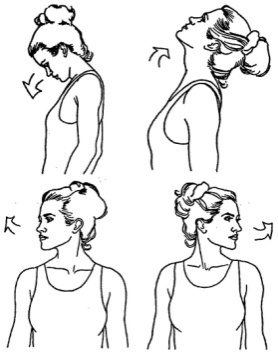 - упражнения для плеч: поднимание-опускание, вращение;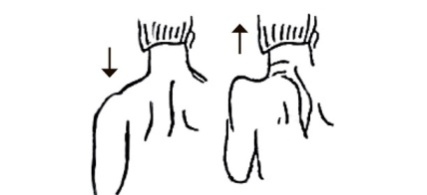 - упражнения для рук: вращение кистями, предплечьями, всей рукой;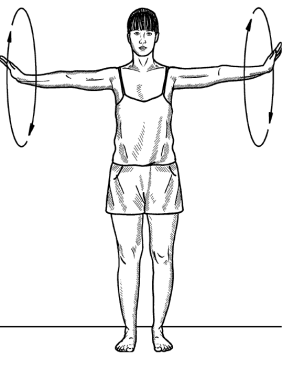 - упражнения для корпуса: наклоны вперед-назад, в сторону;                          Основная часть:Изучить эстафеты в домашних условиях.1. Эстафета «КЕНГУРУ».“Кенгуру” - зажав между ногами (выше колен) мяч, двигаться прыжками вперёд до ориентира и обратно. Если мяч упал на пол, его нужно подобрать, вернуться на то место, где мяч выпал, зажать ногами и только тогда продолжить эстафету.Эстафета «Снайперы».По сигналу участник бежит к черте, берет мяч и кидает в мишень(ведерко, корзину). Бегом возвращаются назад.4. Эстафета «Прыжки через кочки».По сигналу перепрыгивает через кочки (большие кубики-кирпичики) на двух ногах, стараясь не задеть кубики.Домашнее задание: ОРУ: Отжимания, приседания, пресс 3 по 30.Обратная связь:Фото самостоятельного выполнения задания отправлять на электронную почту metodistduz@mail.ru для педагога _______________________________                                                                                              (ФИО)